	Cartes Liez les heures ! Cartes Liez les heures ! (suite)Cartes Liez les heures ! (suite)Cartes Liez les heures ! (suite)Cartes Liez les heures ! (suite)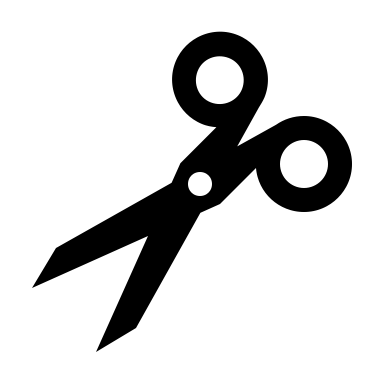 Cartes Liez les heures ! (suite)J’ai :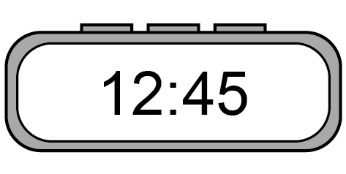 Qui a ?3 minJ’ai : 180 sQui a ?MinuitJ’ai : 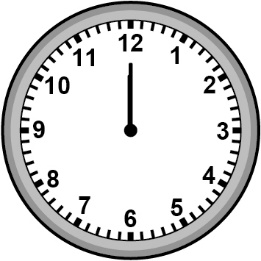 Qui a ?480 minJ’ai : 8 hQui a ?3 heures et demie 
de l’après-midiJ’ai :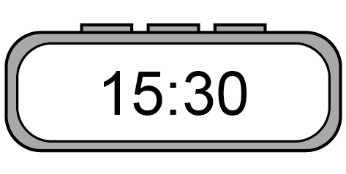 Qui a ? 120 sJ’ai : 2 minQui a ?23:11J’ai : 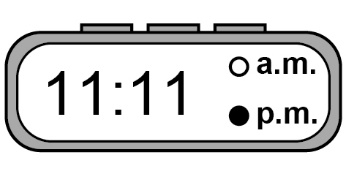 Qui a ?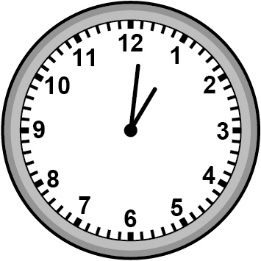 J’ai : Une heure et 
une minuteQui a ?18 h 00J’ai :6 heures 
de l’après-midi
Qui a ? 5 hJ’ai : 300 minQui a ?2 h 05 de l’après-midiJ’ai : 14 h 05Qui a ?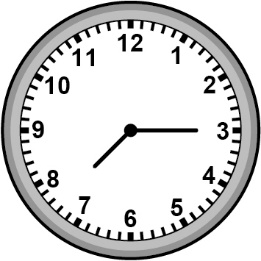 J’ai : Sept heures et quartQui a ?1 hJ’ai :60 minQui a ? Une demi-heure J’ai : 30 minQui a ?19 h 25J’ai : 7 h 25 du soirQui a ?360 minJ’ai : 6 hQui a ?9 h 10 du soirJ’ai :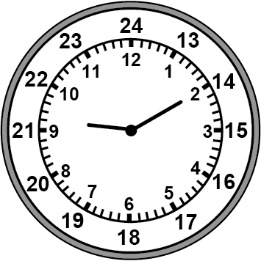 Qui a ? Neuf heures et vingtJ’ai : Quarante minutes 
avant dix heures Qui a ?Cinquante minutes avant cinq heures de l’après-midiJ’ai : 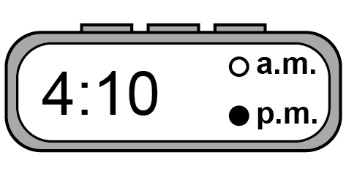 Qui a ?150 sJ’ai : Deux minutes et demieQui a ?600 sJ’ai :10 min
Qui a ? Cinquante-neuf minutes avant onze heuresJ’ai : Dix heures et 
une minute Qui a ?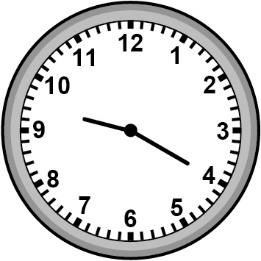 J’ai : 40 minutes avant 10 heuresQui a ?90 minJ’ai : Une heure et demie Qui a ?Une heure moins quart